МИНИСТЕРСТВО ОБРАЗОВАНИЯ, НАУКИ И МОЛОДЁЖИ РЕСПУБЛИКИ КРЫММуниципальное общеобразовательное учреждение «ВОЛЬНОВСКАЯ ШКОЛА» Джанкойского района Республики Крым   Всероссийский конкурс юных исследователей окружающей среды «Открытие 2030» Номинация: «Юные исследователи»ИССЛЕДОВАНИЕ КАЧЕСТВА ПИТЬЕВОЙ ВОДЫ В П.ВОЛЬНОЕ                                                                    Работу выполнила:                                                                    Красицкая Мария Александровна,                                                                                     учащаяся 7 класса муниципального        общеобразовательного                                                                     учреждения «Вольновская школа»                                                             Джанкойского района Республики Крым                                                                     Научный руководитель:                                                                           Алимова Эльвие Назимовна,                                                                      учитель химии муниципального         общеобразовательного                                                                     учреждения «Вольновская школа»                                   Джанкойского района Республики КрымДжанкойский район – 2022СОДЕРЖАНИЕВВЕДЕНИЕВода оказывает огромное влияние на здоровье человека. Вопрос качества подаваемой воды играет важную роль в сохранении здоровья людей. Для того чтобы хорошо себя чувствовать, человек должен употреблять только чистую качественную питьевую воду. На сегодняшний день сохранение и укрепление здоровья человека - одна из наиболее актуальных проблем современности.       Какую воду мы пьём? Как и чем определяется качество питьевой воды?  Как от состава воды зависит здоровье человека?         Я решила провести исследование питьевой воды п.Вольное  с целью выяснения её состава и влияние на здоровье жителей, и выработать советы по повышению её качества.Цель работы: исследование состава питьевой воды, прогноз последствий его воздействия на организм человека и выработка советов по повышению качества воды.Задачи: 1. Изучить литературные и электронные источники информации.2. Систематизировать, проработать, проанализировать и обобщить найденный материал.3. Проанализировать органолептические и физико-химические характеристики воды;4. Обработать результаты эксперимента;5. Сделать вывод на основе проведенного исследования.Актуальность: проблема качества питьевой воды для людей наиболее важна, так как человек ежедневно использует её.  Без пищи человек может прожить около сорока дней, а без воды лишь восемь.  Какую воду он пьёт и использует для приготовления пищи, и приносит ли вред своему здоровью?Проблема: как определить качество питьевой воды, чтобы быть уверенным, что моя домашняя вода не причинит вреда здоровью жителям поселка.Предмет исследования: качество домашней питьевой воды.Объект исследования: питьевая вода из централизованного водопровода.   Методы исследования: изучение литературы, обобщение, сравнительный анализ, описательный, расчетный методы.  РАЗДЕЛ 1.  основная частьВлияние состава воды на здоровье человека.Здоровье населения находится в прямой зависимости от состава природных вод в источниках, из которых осуществляется регулярное водоснабжение данной территории.Ежедневно употребляемые каждым человеком 1,5-2,5 литра воды не должны, в идеале, содержать никаких вредных примесей, вредно воздействующих на здоровье человека. В то же время, природные воды должны содержать достаточное количество микроэлементов, участвующих в обменных процессах человека. Так, например, пониженное содержание фтора в питьевой воде способствует разрушению зубной эмали и развитию стоматологической патологии. Недостаток йода, что характерно для нашего эндемичного в этом плане региона, вызывает заболевания щитовидной железы.         Вопрос о «минеральном составе» человека и, соответственно, потребностях его организма в воде очень сложный. На бытовом уровне мы используем термины «полезные» вещества, «вредные» или «токсичные». Но сама постановка вопроса о вредности -полезности химических элементов относительна. Ещё в древности было известно, что всё дело в концентрациях. То, что полезно в минимальных количествах, может оказаться сильнейшим ядом в больших.         По значениям предельно допустимых концентраций веществ питьевой воды (ПДК) к «главным ионам» в составе воды можно отнести катионы кальция (ПДК–200 мг/л) и магния (ПДК –100 мг/л).         Избыточное содержание кальция и магния в воде связано с понятием «жёсткость воды». Норма жёсткости питьевой воды до 10 градусов жёсткости. Постоянное употребление внутрь воды с повышенной жёсткостью приводит к накоплению солей в организме и, в конечном итоге, к заболеваниям.  Калий и натрий (ПДК по 200 мг/л) также необходимы для нормальной жизнедеятельности организма               Главными ионами среди анионов в питьевой воде являются: гидрокарбонат ион (ПДК -1000 мг/л); сульфат ион (ПДК-500 мг/л); хлорид ион (ПДК-350 мг/л); карбонат ион (ПДК-100 мг/л). Наличие в воде хлоридов и сульфатов более 350 мг/л придает ей солоноватый привкус и приводит к нарушению пищеварительной системы у людей. Нитраты в концентрации более 20 мг/л оказывают токсическое действие на организм человека.           Питьевая вода должна содержать не менее 0,7 и не более 1,5 мг/л фтора. Снижение содержания иода в воде приводит к заболеванию щитовидной железы.Бактериальное загрязнение природных вод представляет собой опасность возникновения и распространения инфекционных заболеваний, включая особо опасные инфекции.Содержание в природных водах солей тяжелых металлов, остатков нефтепродуктов и прочих вредных примесей может вызывать онкологическую патологию и множество других опасных болезней. Наиболее подвержено население почечно-каменной болезни, предопределяемой составом употребляемой воды.         В связи с процессом ржавления водопроводных труб, по которым вода доставляется на кухню, в ней может быть железо трёхвалентное и марганец, что вредно здоровью. Способы повышения качества водыОсновными способами являются:-осветление;-обесцвечивание;-обеззараживание.Под осветлением и обесцвечиванием понимается устранение из воды взвешенных веществ и окрашенных коллоидов (в основном, гумусовых веществ). Путем обеззараживания устраняют содержа­щиеся в воде водоисточника инфекционные агенты - бактерии, ви­русы и др. В тех случаях, когда применение только основных способов недостаточно, используют специальные методы очистки (обезжелезивание, обесфторивание, обессоливание и др.), а также введение некоторых необходимых для организма человека веществ фторирование, минерализация обессоленных и маломинерализованных вод. В отношении удаления химических веществ наиболее эффективными является метод сорбционной очистки на активных углях, сорбционная очистка также значительно улучшает органолептиче­ские свойства воды.Методы обеззараживания воды подразделяются на:1.	Химические (реагентные), к которым относятся: хлорирование; озонирование; использование олигодинамического действия серебра.2.	Физические (безреагентные): кипячение; ультрафиолетовое облучение; облучение γ-лучами и др.В настоящее время основным методом, используемым для обеззараживания воды на водопроводных станциях в силу технико­экономических причин, является метод хлорирования, однако всё большее внедрение получает метод озонирования и его применение, в том числе, в комбинации с хлорированием имеет преимущества в плане улучшения качества получаемой воды. Наиболее часто для хлорирования воды на водопроводах используют газообразный хлор, однако применяют и другие хлорсодержащие реагенты. В порядке возрастания окислительно-восстановительного потенциала они располагаются следующем порядке: хлорамины (RNHCl2 и RNH2Cl), гипохлориты кальция и натрия [Ca(OCl)2] и NaOCI хлорная известь (ЗCaOCJ-CaO-SH2O), газооб­разный хлор, двуокись хлора СlО2.СанПиН 2.1.4.544-9 указывает на необходимость обязательного присутствия в воде, подаваемой в водопроводную сеть, остаточ­ного активного хлора в концентрациях 0,3-0,6 мг/ л, что является гарантией эффективности обеззараживания. Кроме того, наличие активного остаточного хлора необходимо для предотвращения вто­ричного загрязнения воды в разводящей сети. Таким образом, наличие остаточного хлора является косвенным показателем безопас­ности воды в эпидемическом отношении.РАЗДЕЛ 2. ПРАКТИЧЕСКАЯ ЧАСТЬВоду исследовали по органолептическим и физико-химическим показателям: определяли запах, привкус, мутность, водородный показатель (рН), хлориды, общую жесткость.2.1. Отбор пробы.В качестве емкости использовали прозрачную 1л пластиковую бутылку из-под минеральной воды. Перед отбором пробы бутылку несколько раз сполоснули отбираемой водой. Воду в бутылку налили под самое горлышко и закрыли пробку так, чтобы в бутылке не было пузырька воздуха. Измеряется температуру воды. К группе органолептических показателей качества воды относят цветность, цвет, мутность, прозрачность, характер и интенсивность запаха, вкус и привкус.Характер запаха воды определяем ощущением воспринимаемого запаха (земельный, хлорный, нефтепродуктов и т. д.). В нашем случае – запаха нет.2.2 Определение запахаЗапах воды зависит от живущих и отмирающих в ней организмов, от почвы и растительности берегов и дна, а также от посторонних веществ, поступающих в воду.Ход работы:1.В коническую колбу налила 250 мл исследуемой воды температурой 20°С.2.Закрыла колбу стеклом, встряхнула вращательным движением, сдвинуть в сторону стекло и быстро определить характер и интенсивность запаха.3. Колбу с пробой накрыла стеклом, нагрела на водяной бане до 60°С.4.Перемешала содержимое встряхиванием, открыла колбу и сразу же органолептически установила характер и интенсивность запаха.5. Интенсивность запаха оценивала при  20°С и  60°С по 5-балльной системе согласно таблице 1. (прил.1, фото 1.) По характеру все запахи можно разделить на запахи, имеющие естественное происхождение, и запахи, имеющие искусственное происхождение. К естественным запахам относятся те, появление которых имеет природные причины. Искусственные запахи называют по соответствующим веществам: спиртовой, аммиачный, уксусный, фенольный, ацетоновый и т.п. (прил.1., табл.2)Вывод: испытуемая вода при 20ºС и 60ºС не содержит запаха. Соответствует ГОСТ “Питьевая вода” ГОСТ Р 57164-20162.3. Определение вкуса и привкусаРазличают 4 основных видов вкуса: соленый, кислый, сладкий, горький. Все другие виды вкусовых ощущений называют привкусами.Ход работы1.Испытуемую воду набирала в рот малыми порциями, не проглатывая, задерживают 3—5 с.2. Интенсивность вкуса и привкуса определяют при 20 ºС и оценивала по пятибалльной системе согласно требованиям табл. 3. (прил.1, фото 2)Вывод: испытуемая вода не привкуса согласно, вкус-обычный.ГОСТ “Вода питьевая” ГОСТ Р 57164-2016.2.4. Определение цветности.Цветность воды определяют фотометрически — путем сравнения проб испытуемой жидкости с растворами, имитирующими цвет природной воды.Интенсивность окраски вод определяет цветность. Цветность воды обусловлена присутствием в ней растворимых соединений Fe3+ и гуминовых кислот. Оксиды железа окрашивают воду в желто-бурый и бурый цвет, а глинистые примеси придают желтоватый цвет. Кроме того цветность воды может появиться в результате загрязнения водоема сточными водами. Определение цветности основано на сравнении цвета исследуемой пробы воды с растворами, имитирующими цвет природных вод. Цветность воды выражается в градусах платино-кобальтовой или хромкобальтовой шкалы. Пригодная к использованию вода должна иметь цветность не выше 20°.Ход работыПри определении цветности с помощью электрофотоколориметра использовала кюветы толщиной поглощающего свет слоя 5—10 см. Контрольной жидкостью служила дистиллированная пода, из которой были удалены взвешенные вещества путем фильтрации через мембранные фильтры № 4.Оптическую плотность фильтрата исследуемой пробы поды измеряла в синей части спектра со светофильтром при к = 413 нм. Цветность определяла по градуировочному графику и выразила в градусах цветности. Табл. 4. Прил.1, фото 3.Оптическая плотность показала на элетрофотоколориметре 0,001. Следовательно градусы цветности по таблице равны 0,1916.Вывод: испытуемая вода имеет цветность меньше 1. Величина допустимого уровня 20 согласно требованиям ГОСТ Р 57164-20162.5. Определение цвета (окраски)Окраска воды, не свойственная цветности природных вод, появляется вследствие ее загрязнения стоками промышленных предприятий. При этом для источников хозяйственно-питьевого водоснабжения окраска не должна обнаруживаться в склянке высотой 20 см, а для водоемов культурно-бытового – 10 см.Ход работы:1.Заполнила пробирку водой до высоты 10 - 12 см.2.Определила цветность воды, рассматривая пробирку сверху на белом фоне при достаточном боковом освещении (дневном, искусственном). Прил.1, фото 4.Вывод: испытуемая вода не имеет цвета.2.6.Определение мутностиИз-за присутствия в воде взвешенных веществ минерального и органического происхождения (частицы глины, песка, ила и др.) вода становится непрозрачной и мутной. Мутная вода плохо обеззараживается, в ней создаются благоприятные условия для сохранения и развития различных микроорганизмов, в том числе и патогенных. Мутность измеряется количеством миллиграммов взвешенных веществ в 1 дм3 воды.Ход работы:Перед испытанием исследуемый образец воды хорошо взболтала. Затем в пробирку налила 10 – 12 см3 пробы и, просматривая на темном фоне сверху и сбоку при достаточном боковом освещении, определила мутность воды. В зависимости от того, насколько хорошо темный фон просматривается (прил.1, фото 5).Вывод: в данном образце отсутствует мутность в испытуемой воде.2.7.ПрозрачностьПрозрачность воды определяется обычно по высоте столба воды, через которую можно прочитать текст, напечатанный стандартным шрифтом Снеллена. Высота столба воды, измеряемая в сантиметрах, указывает на степень ее прозрачности. Питьевая вода должна иметь прозрачность не ниже 30 см. При прозрачности 20-30 см высоты водного столба вода признается слабо мутной, 10-20 см - мутной, менее 10 см - очень мутной.Ход работы:Исследуемую воду взболтала и налила доверху в специальный градуированный стеклянный цилиндр высотой 30 см с плоским дном и выпускным краном у дна, на который надет резиновый наконечник с зажимом. Под цилиндр на высоте 4 см от его дна поместила шрифт Снеллена и попыталась различить буквы через столб воды в цилиндре. Отметила высоту столба воды в цилиндре, при которой возможно чтение шрифта Снеллена. Наша вода прозрачная, высота столба показала выше 30 см.Вывод: испытуемая вода у нас прозрачная.Определение физико-химических показателей воды.2.8. Определение водородного показателя (рН)Метод определения величины pH проб воды .основан на измерении ЭДС электродной системы, состоящей из стеклянного электрода, потенциал которого определяется активностью водородных ионов, и вспомогательного электрода сравнения с известным потенциалом.Ход работыАнализируемую пробу объемом 30 см3 поместили в химический стакан вместимостью 50 см3.Электроды промывала дистиллированной водой, погрузила в стакан с анализируемой пробой. При этом шарик стеклянного измерительного электрода полностью погрузила в раствор, а солевой контакт вспомогательного электрода погрузила на глубину 5-6 мм. Одновременно в стакан погрузила термокомпенсатор. Отсчет величины pH по шкале прибора проводила, когда показания прибора не будут изменяться более чем на 0,2 единицы pH в течение одной минуты, через минуту измерение повторила (прил. 1, фото 6).ОБРАБОТКА РЕЗУЛЬТАТОВ ИЗМЕРЕНИЯЗа результат измерения принимала значение pH, которое определяла по шкале прибора.За результат анализа Х ср принимала среднее арифметическое значение двух параллельных определений Xi иХ2 :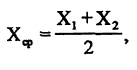 Вывод: Согласно ГОСТ величина допустимого уровня должна быть в пределах рН=6-9. В нашем образце рН=8,2. Следовательно, вода пригодна для употребления.2.9. Определение общей жесткости воды.Жесткость воды – характеристика качества воды любого происхождения, показывает общее содержание солей Са2+ и Mg2+ (Ж0, мг-экв/л, ммоль/л). Жесткой называют воду с повышенным содержанием ионов Са2+ и Mg2. Сумма концентрации ионов Са2+ и Mg2 является количественной мерой жесткости воды:Ж= С(Са2+) + С(Mg2)Временная (карбонатная) жесткость воды, обусловленная присутствием гидрокарбонатов кальция и магния, почти полностью устраняется при кипячении. При кипячении растворимые гидрокарбонаты переходят в нерастворимые карбонаты, и жесткость воды уменьшается.Сa(HCO3)2 = CaCO3↓ + H2O + CO2↑Постоянную (некарбонатную) жесткость вызывают хлориды, сульфаты и нитраты кальция и магния, при кипячении она не устраняется.Цель: проведение анализа воды на жесткость.Реактивы и оборудование: стандартный раствор Трилона Б эквивалентной концентрации Сэ – 0,05 моль/л; индикатор – эриохромовыйчерый (ЭЧТ); аммиачный буферный раствор с рН 9-10.Оборудование: бюретка на 25 см3, пипетка Мора на 10 см3, 3 конические колбы на 250 см3, мерная колба на 100 см3.Ход работы:В три конические колбы отобрала по 100 см3 анализируемой пробы. Добавила в каждую колбу по 10 см3 аммиачного буферного раствора и   индикатора – эриохромовый черый. Перемешала. Проба окрасилась в интенсивный вишневый цвет.  Титровала раствором Трилона Б эквивалентной концентрации Сэ – 0,05 моль/л медленно по каплям до перехода вишневой окраски в темно-синюю, не исчезающая в течении 2 минут (прил.1, фото 7-9).По значению жесткости (Ж0, ммоль/л) установила качество воды:Таблица 5Расчеты общей жесткости проводила по формуле:Ж, ммоль-экв/л= Vтр. *Сэ(тр.)*1000/VпрВывод: Согласно требованиям ГОСТ величина допустимого уровня должна быть не более 7. В испытуемой воде  общая жесткость 11,3. Вода очень жесткая.2.10. Определение хлоридов.Отобрали 100 см3 испытуемой воды, прибавили1 0 капель смешанного индикатора и по каплям 0,2 н. раствора HNO, до появления желтой окраски (pH 3,6), после чего прибавили еше пять капель 0,2 н. раствора HNO, и титровали раствором азотнокислой ртути. К концу титрования окраска раствора приобрела оранжевый оттенок. Титрование продолжали медленно, по каплям добавили раствор азотнокислой ртути, сильно взбалтывая пробу до появления слабо-фиолетового оттенка (прил.1, фото 10-11).Содержание хлор-иона (Л), мг/дм3, вычисляла по формуле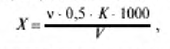 где v — количество азотнокислой ртути, израсходованное на титрование, см3;К — поправочный коэффициент к титру раствора азотнокислой ртути;V — объем воды, взятый для определения, см3.Расхождения между результатами повторных определений при содержанииCI- в воде до 10 мг/дм3 — 0,5 мг/дм3.Вывод: Согласно ГОСТ величина допустимого уровня должна быть не более 350 мг/дм3. В нашем образце 196,1 мг/дм3.	ВЫВОДЫ И РЕКОМЕНДАЦИИИсследовав качество воды в моем поселке можно сделать следующие выводы:1)При определении органолептических показателей цветности, цвета, мутности, прозрачности, характера и интенсивность запаха, вкуса и привкуса, испытуемая вода соответствует предельно-допустимым значения согласно ГОСТ Р 57164-2016.2) Воду исследовали по физико-химическим показателям:А) в ходе анализа определяли рН воды. Согласно ГОСТ величина допустимого уровня должна быть в пределах рН=6-9. В нашем образце рН=8,2. Следовательно, вода пригодна для употребления.Б) Определяли общую жесткость воды. Согласно требованиям ГОСТ величина допустимого уровня должна быть не более 7. В испытуемой воде - общая жесткость 11,3. Вода очень жесткая. Высокая жесткость воды ухудшает органолептические свойства воды, придавая ей горьковатый вкус и оказывая негативное действие на органы пищеварения. Именно жесткость вызывает образование накипи в чайниках и других устройствах кипячения воды.В) Определяли наличие хлоридов в воде. Согласно ГОСТ величина допустимого уровня должна быть не более 350 мг/дм3. В нашем образце 196,1 мг/дм3. Испытуемая вода соответствует ГОСТу.Таким образом, о качестве воды можно судить по его рН, общей жесткости воды, хлоридов.Для улучшения качества домашней питьевой воды я создала памятку «Советы по улучшению качества домашней воды»:1. Кипячение воды.2. Замораживание воды и её оттаивание при комнатной температуре.3. Немного лимонной кислоты, растворённой в воде, не изменят её вкус, но смягчат воду, то есть уменьшат содержание в ней кальция и магния.4. Чтобы избавиться от привкуса и уменьшить содержание вредного железа в воде, можно использовать очистку её адсорбентом - медицинским активированным углём, помещённым в пакетики из фильтровальной бумаги.5. Можно использовать специальные фильтры для очистки питьевой воды, которые предлагают в торговле.Надеюсь, с применением этих советов качество домашней воды улучшится, её употребление не будет приносить вред нашему здоровью.СПИСОК ИСПОЛЬЗОВАННЫХ ИСТОЧНИКОВ1.Пивоваров Ю.П. Руководство к лабораторным занятиям по гигиене и основам экологии человека, 3-е изд. - М:. ГОУ ВУНМЦ МЗ РФ, 2001. - 432 с.2.Якунина И.В. Экология: лабораторные работы: учебно-методическое пособие / И. В. Якунина, О. В. Пещерова. – Тамбов: Издво ФГБОУ ВПО «ТГТУ», 20163.Алексеев В.Н. Качественный химический полумикроанализ.  М. Химия.  1993.4.ГОСТ Р 57164-2016 Вода питьевая. Методы определения вкуса, запаха, цветности и мутности.5.ПНДФ 14.1:2:3:4.121-97 Количественный химический анализ вод. Методика выполнения измерений рН в водах потенциометрическим методом.6.ГОСТ 31954-2012 Вода питьевая. Методы определения жесткости.7.ГОСТ 4245-72 Вода питьевая. Методы определения содержания хлоридов.ПРИЛОЖЕНИЕ 1Таблица 1.Интенсивность запаха водыТаблица 2.Характеристики естественных запаховФото 1. Определение запаха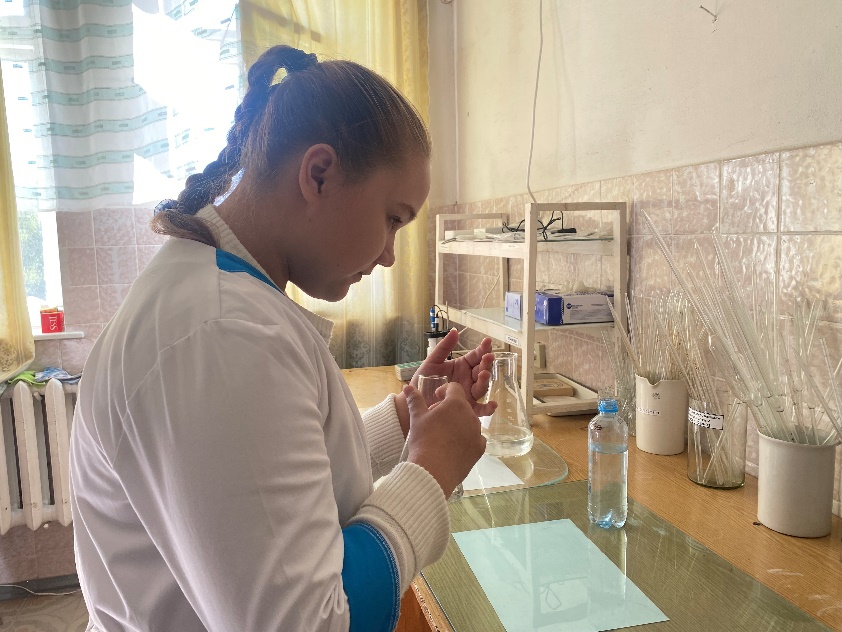 Таблица 3.Интенсивность вкуса и привкусаФото 2. Определение вкуса и привкуса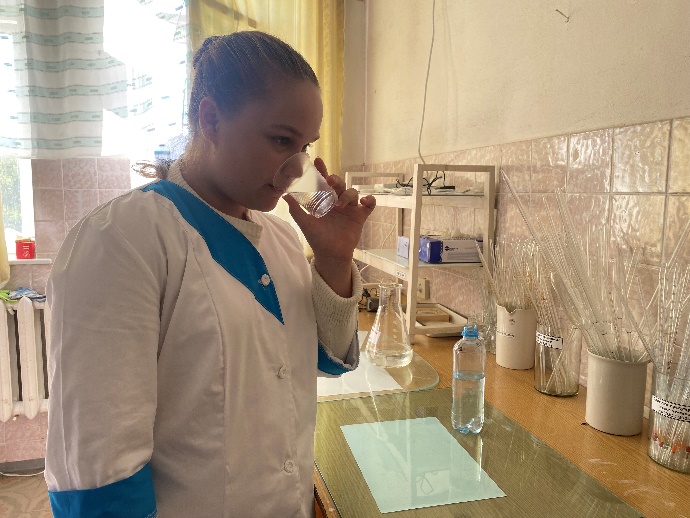 Таблица 4.Расчет градуировочного графика методом  наименьших квадратовХ-градусы цветностиY- оптическая плотностьФото 3. Определение цветности воды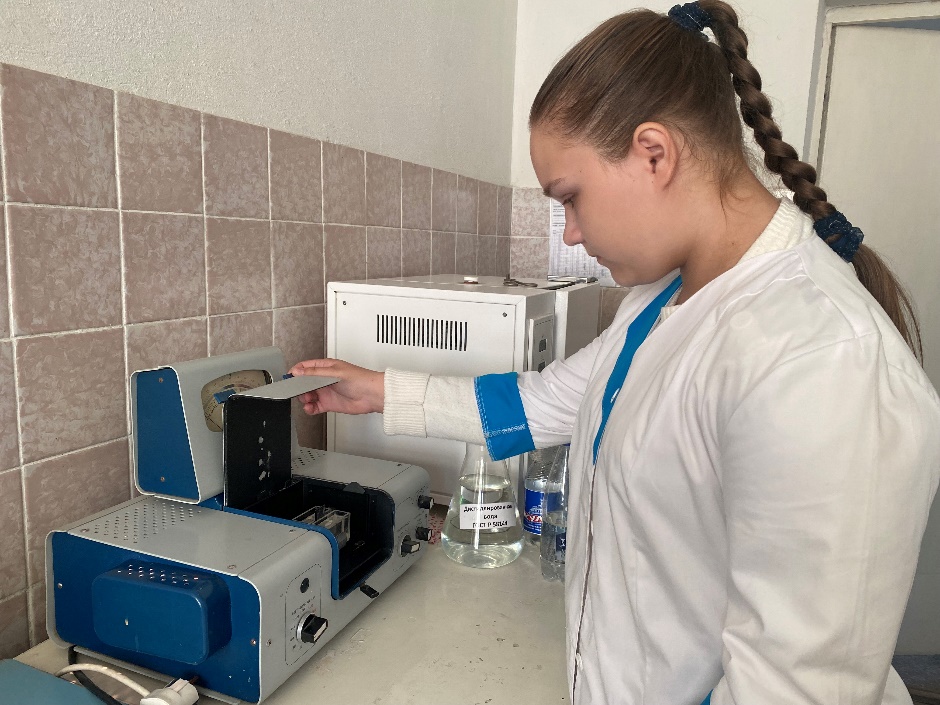 Фото 4. Определение цвета (окраски)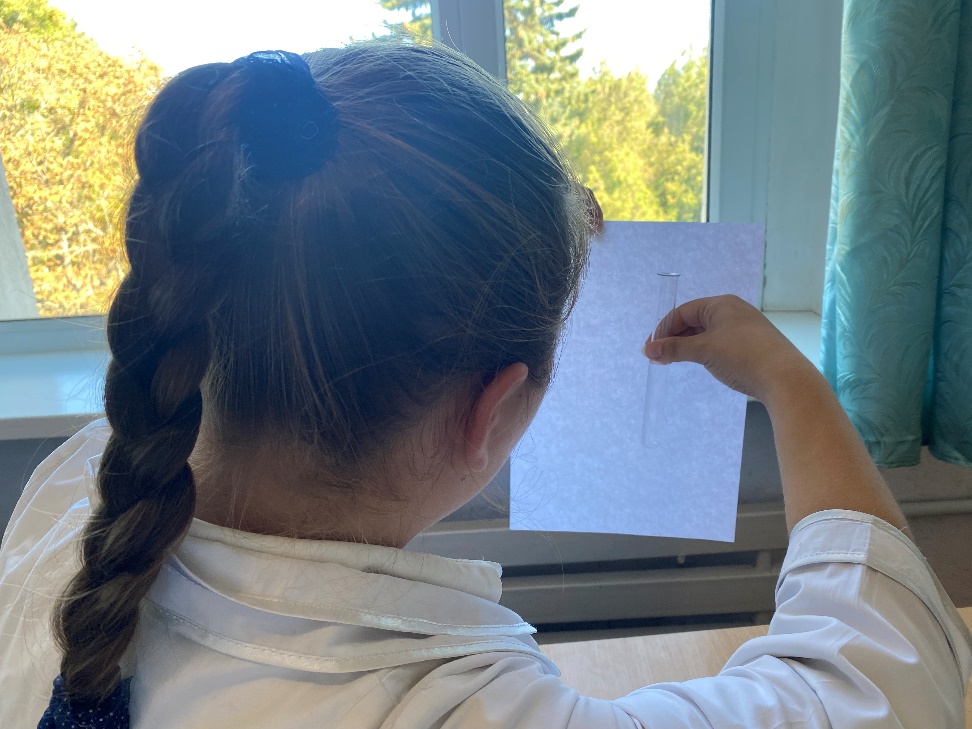 Фото 5. Определение мутности воды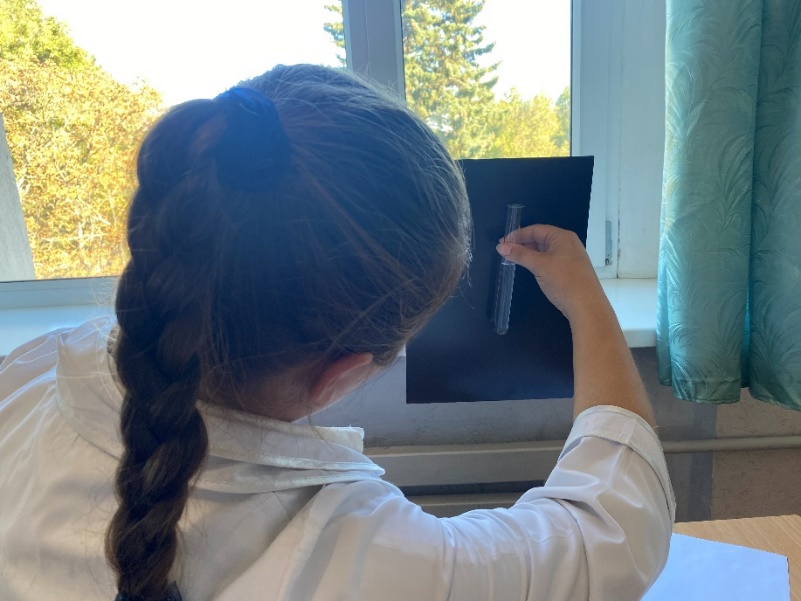 фото 6. Определение рН воды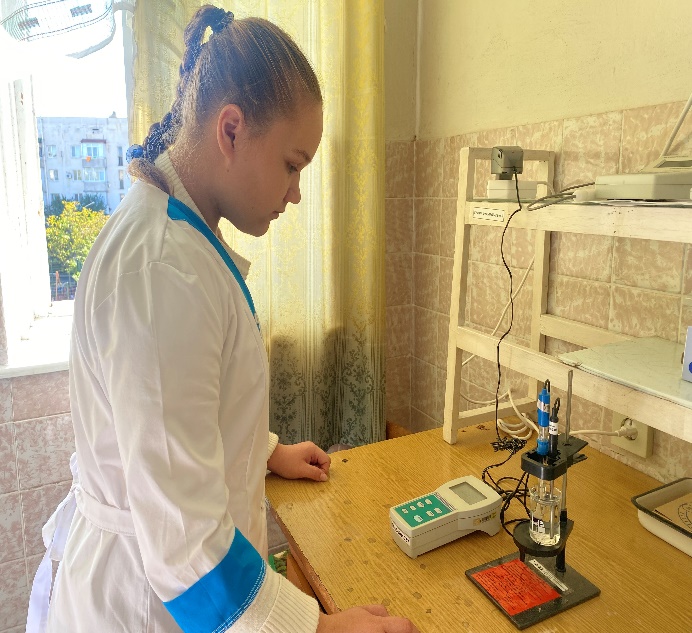 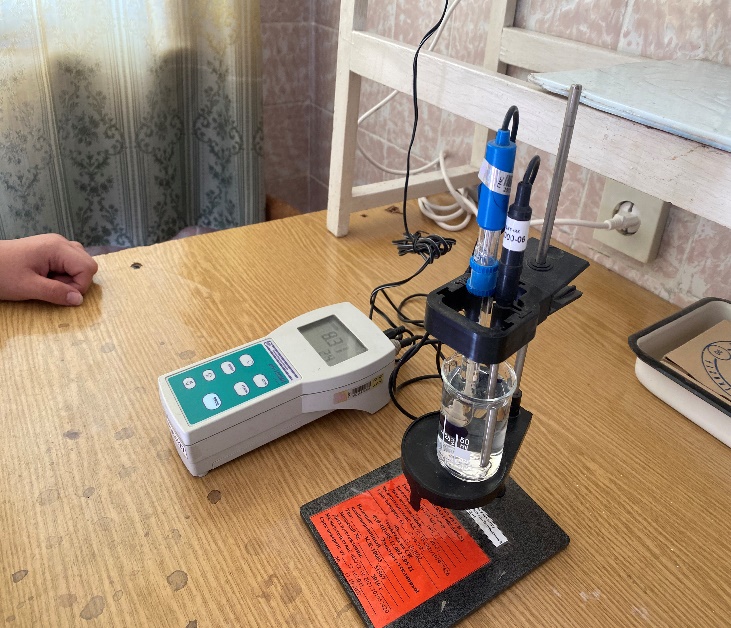 Фото 7-9. Определение обще жесткости воды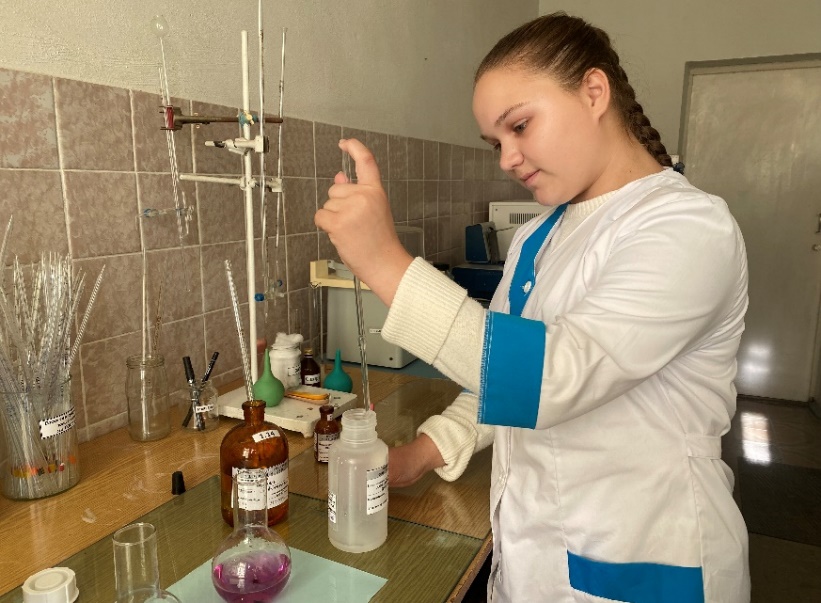 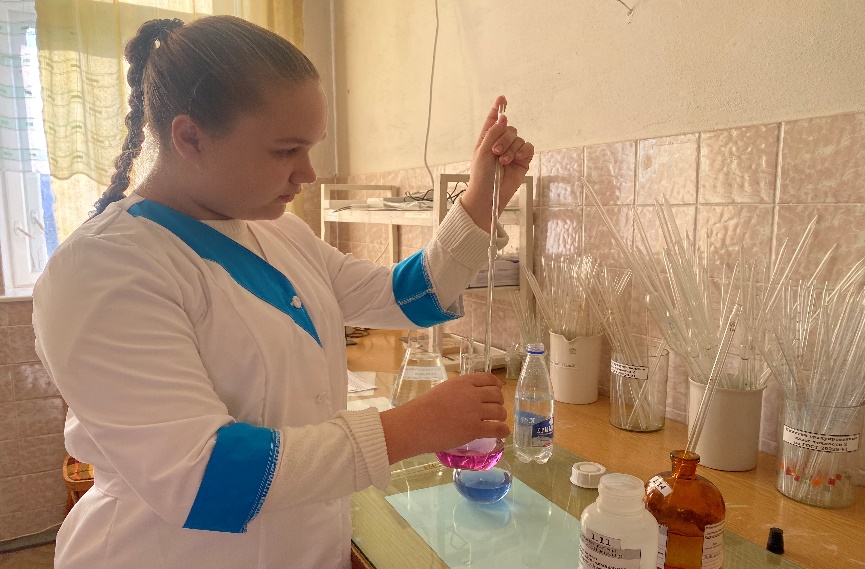 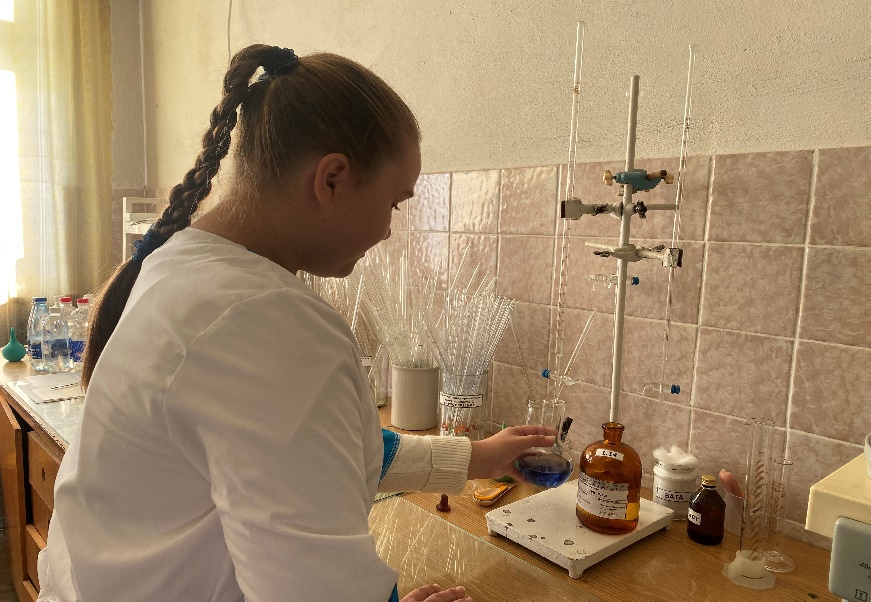 Фото 10-11. Определение хлоридов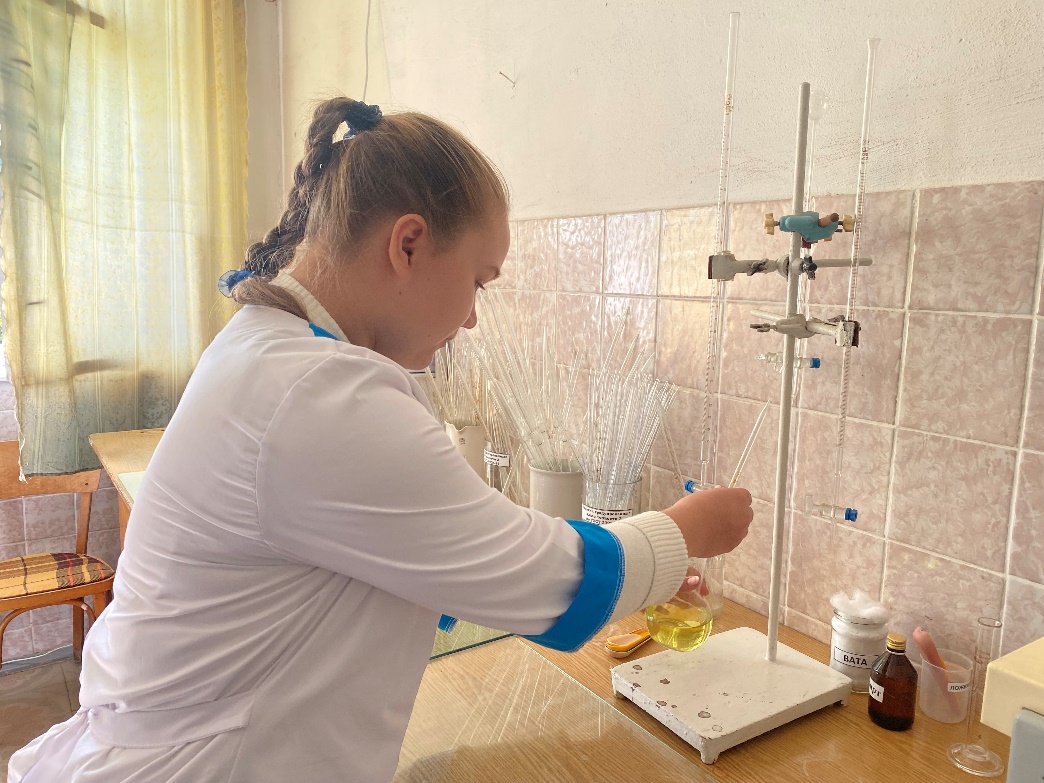 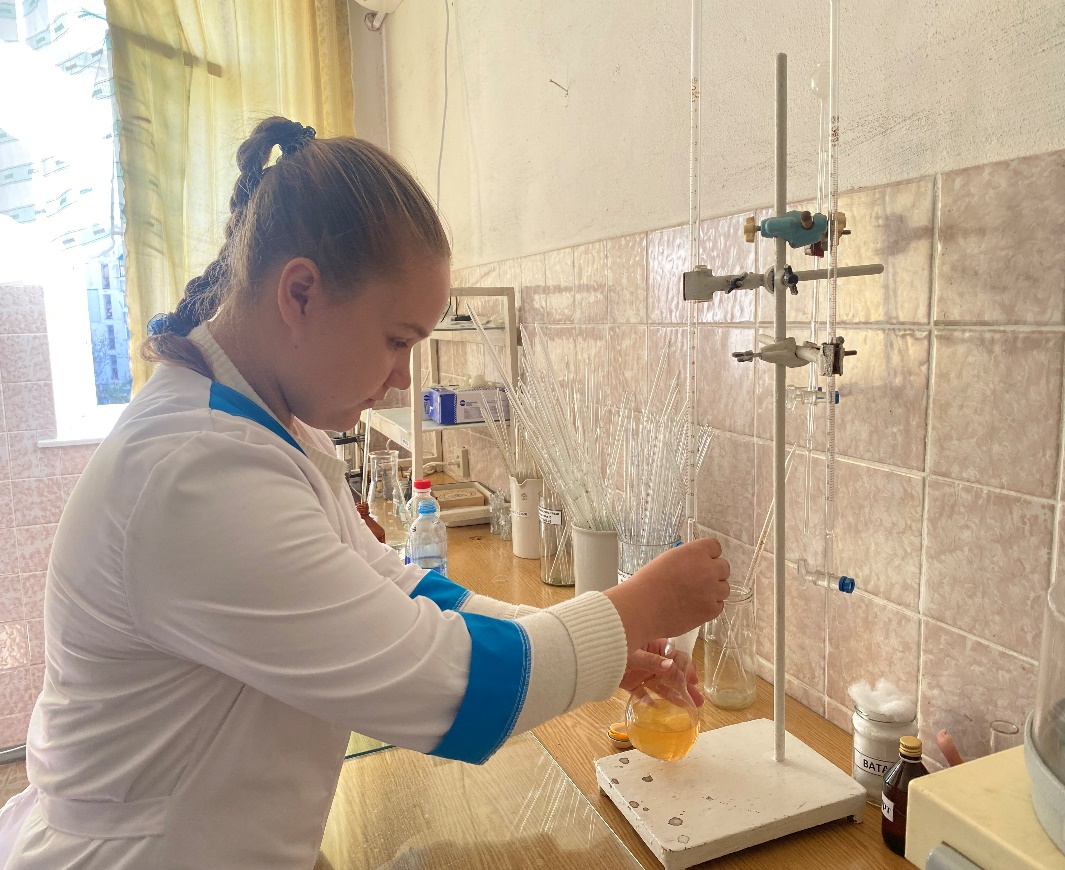 Введение3Раздел 1. Основная часть4Влияние состава воды на здоровье человека.4Способы повышения качества воды5Раздел 2. Практическая часть72.1. Отбор пробы.72.2 Определение запаха72.3. Определение вкуса и привкуса72.4. Определение цветности.82.5. Определение цвета (окраски)82.6. Определение мутности82.7. Прозрачность92.8. Определение водородного показателя (рН)92.9. Определение общей жесткости воды.102.10. Определение хлоридов.11Выводы и рекомендации12Список использованных источников13Приложение 1Ж0, ммоль/лКачество воды0-4мягкая4-8средней жесткости8-10жесткаяБалл Характеристика интенсивности запахаКачественная характеристика. Появление запаха0Отсутствует Отсутствие ощутимого запаха1Очень слабая Запах, не поддающийся обнаружению потребителем, но обнаруживающийся в лаборатории опытным путем2Слабая Запах, привлекающий внимание потребителя, но обнаруживаемый, если на него обратить внимание3Заметная Запах, легко обнаруживаемый и дающий повод относиться к воде с неодобрением4Отчетливая Запах, обращающий на себя внимание и делающий воду непригодной для питья5Очень сильнаяЗапах настолько сильный, что вода становится непригодной для питьяПо природе происхожденияЗапахи природного происхожденияТравянистый, болотный, гнилой, тухлый, затхлый, землистыйПо природе происхожденияЗапахи химических веществХлор, горюче-смазочные материалыХарактер запахаРод запахаАроматический Цветочный, фруктовыйБолотныйИлистый, тинистыйДревесныйМокрой щепы, древесной корыЗемлистыйПрелый, глинистыйПлесневыйЗатхлый, застойныйСероводородныйТухлых яицТравянистыйСкошенной травы, сенаНеопределенныйНеподходящий под предыдущие определенияИнтенсивность вкуса и привкусаХарактер проявления вкуса и привкусаОценка интенсивности вкуса и привкуса, баллНетВкус и привкус не ощущаются0Очень слабаяВкус и привкус не ощущаются потребителем, но обнаруживаются при лабораторном испытании1СлабаяВкус и привкус замечаются потребителем, если обратить на это его внимание2ЗаметнаяВкус и привкус легко замечаются и вызывают неодобрительный отзыв о воде3ОтчетливаяВкус и привкус обращают на себя внимание и заставляют воздержаться от питья4Очень сильнаяВкус и привкус настолько сильные, что делают воду непригодной к употреблению5Х=Y/bиспр.Х=Y/bиспр.Yиспр.х0,0000,0000,0010,19160,0020,38310,0030,57470,0040,76620,0050,9578